Избирком Хакасии подвел итоги общероссийского голосования на территории республики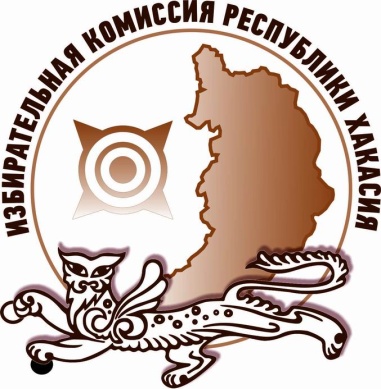 Избирательная комиссия Республики Хакасия на состоявшемся 2 июля заседании утвердила итоги общероссийского голосования по вопросу одобрения изменений в Конституцию Российской Федерации на территории Республики Хакасия, прошедшего 1 июля 2020 года.Всего в общероссийском голосовании в Хакасии приняли участие 203523 гражданина, что составляет 51,48% от числа включенных в список участников голосования.  Изменения в Конституцию Российской Федерации поддержали 69,52% участников, вариант «Нет» выбрали 29,38% граждан. Жалоб и обращений о нарушении порядка проведения общероссийского голосования в избирательные комиссии не поступало.Председатель Избиркома Хакасии Александр Чуманин отметил, что в связи со сложившейся в стране эпидемиологической ситуацией при подготовке и организации общероссийского голосования были приняты беспрецедентные меры: «В сжатые сроки избирательные комиссии были обеспечены всеми необходимыми средствами защиты: участки для голосования проходили постоянную дезинфекцию, члены комиссий экипированы средствами индивидуальной защиты, на входе в помещения организован температурный контроль, исключены прямые контакты между людьми. Граждане, не имеющие при себе средств защиты или письменных принадлежностей, получали их на месте».Еще одной важной особенностью общероссийского голосования стала организация голосования в период с 25 по 30 июня. Это было сделано с целью снижения плотности людей, одновременно находящихся в помещениях. Участковые комиссии работали ежедневно с 8:00 до 20:00 часов, а также проводили голосование на придомовых территориях, предварительно уведомив об этом жильцов через объявления. Граждане, не имевшие возможности лично посетить участок для голосования по уважительной причине, могли оставить заявку на голосование вне помещения. До 1 июля 2020 года в Хакасии успели проголосовать более 155000 граждан. Самым популярным в этот период стало голосование на придомовых территориях – им воспользовалось более 63000 человек. В помещениях участковых комиссий проголосовали более 56 000 человек. Возможностью выразить свое мнение дома воспользовались более 33 000 жителей Хакасии.Отдел общественных связей и информации ИК РХ23-94-37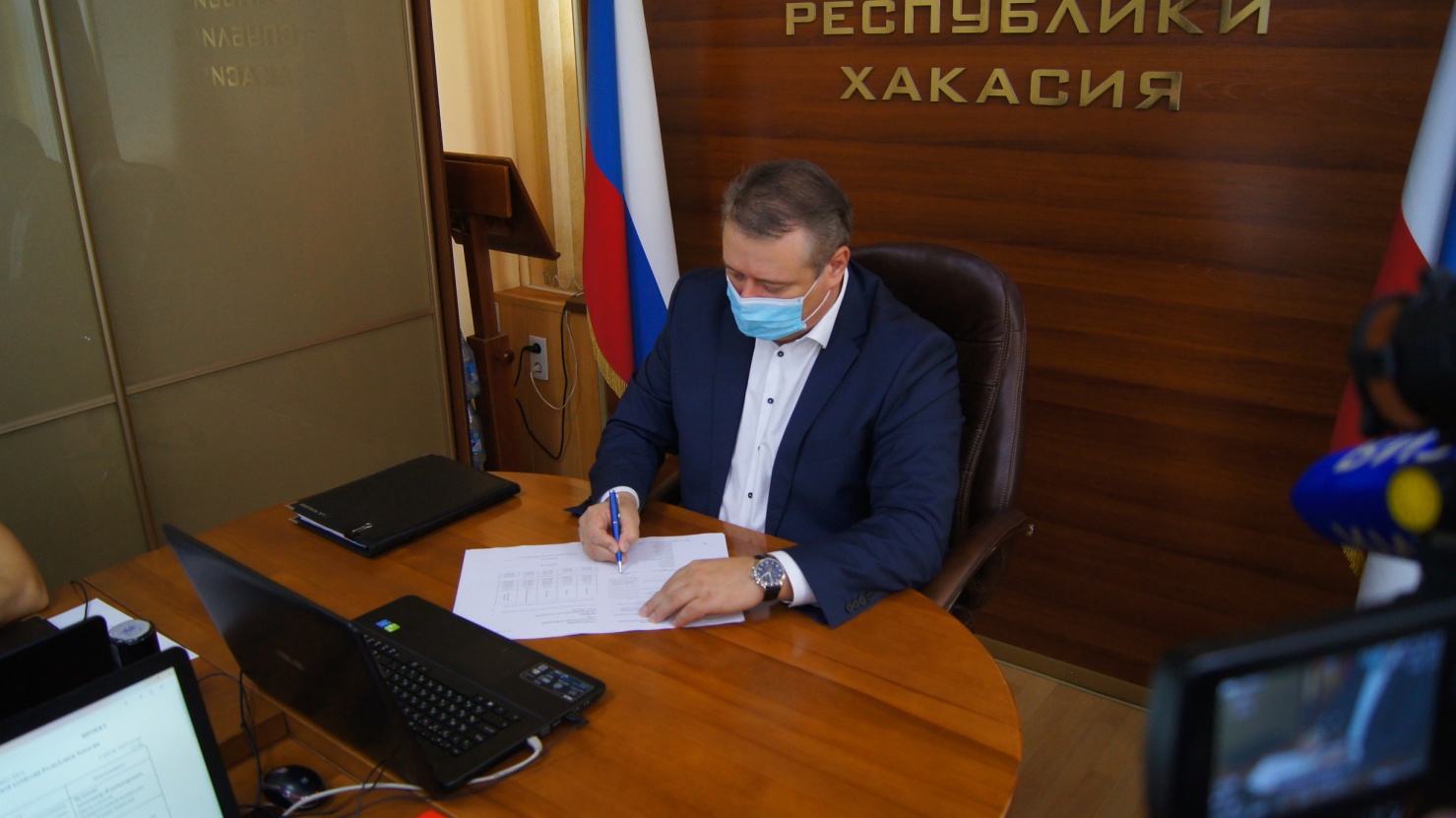 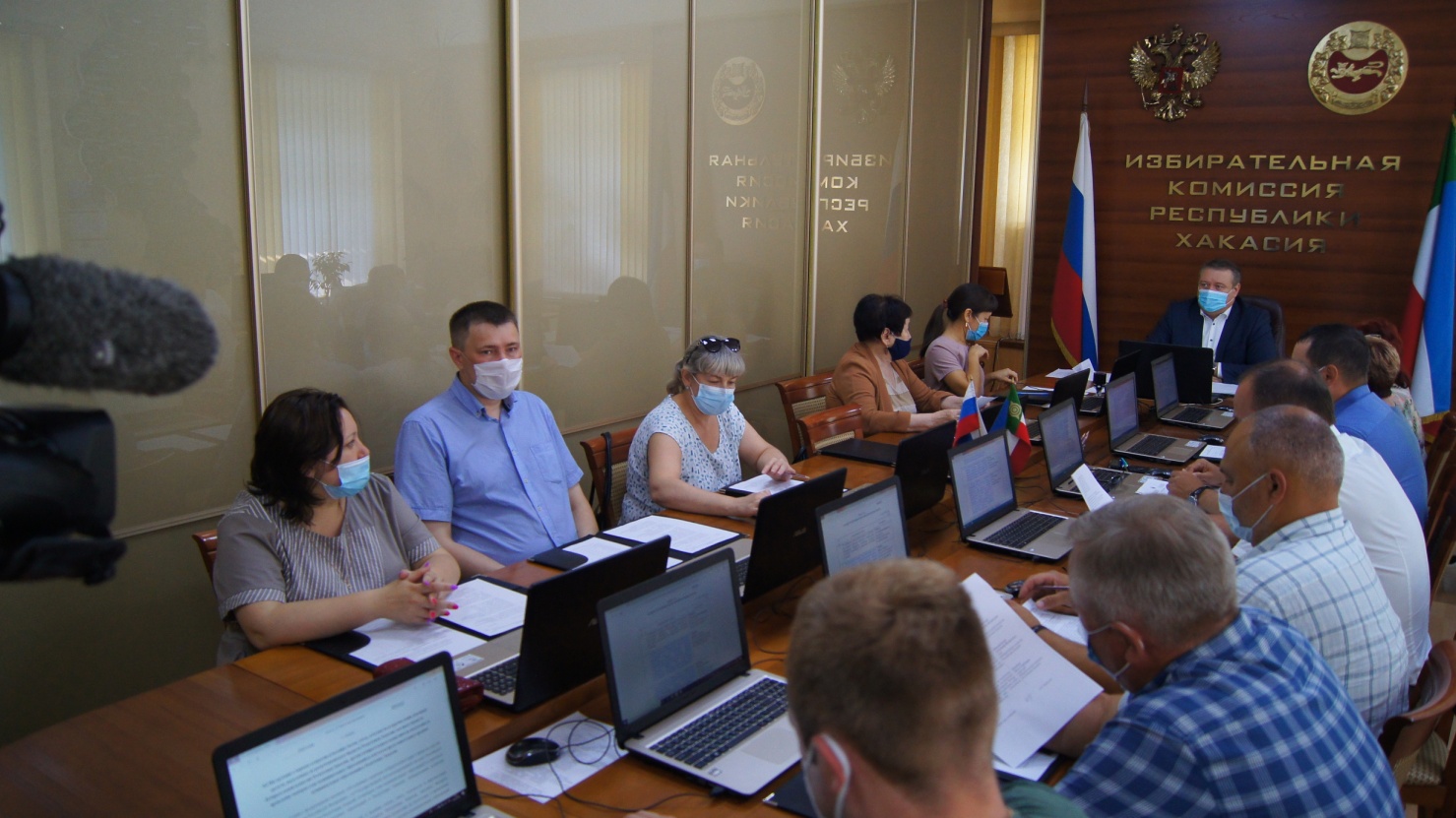 